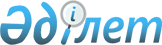 Конституция Республики КазахстанКонституция принята на республиканском референдуме 30 августа 1995 года.       Мы, народ Казахстана,        объединенный общей исторической судьбой,        созидая государственность на исконной        казахской земле,        сознавая себя миролюбивым гражданским        обществом,        приверженным идеалам свободы, равенства        и согласия,        желая занять достойное место в мировом        сообществе,        осознавая свою высокую ответственность перед        нынешним и будущими поколениями,        исходя из своего суверенного права,        принимаем настоящую Конституцию.        Раздел I. Общие положения       Раздел II Человек и гражданин       Раздел III Президент       Раздел IV Парламент       Раздел V Правительство       Раздел VI Конституционный Совет       Раздел VII Суды и правосудие       Раздел VIII Местное государственное управление и самоуправление       Раздел IX Заключительные и переходные положения Раздел I.
Общие положения Статья 1       1. Республика Казахстан утверждает себя демократическим, светским, правовым и социальным государством, высшими ценностями которого являются человек, его жизнь, права и свободы.        2. Основополагающими принципами деятельности Республики являются: общественное согласие и политическая стабильность, экономическое развитие на благо всего народа, казахстанский патриотизм, решение наиболее важных вопросов государственной жизни демократическими методами, включая голосование на республиканском референдуме или в Парламенте.       Сноска. См. постановление Конституционного Совета РК от 21.12.2001 № 18/2.
 Статья 2       1. Республика Казахстан является унитарным государством с президентской формой правления.        2. Суверенитет Республики распространяется на всю ее территорию. Государство обеспечивает целостность, неприкосновенность и неотчуждаемость своей территории.        3. Административно-территориальное устройство Республики, статус ее столицы определяются законом. Столицей Казахстана является город Астана.       3-1. В пределах города Астаны может быть установлен особый правовой режим в финансовой сфере в соответствии с конституционным законом.       4. Наименования Республика Казахстан и Казахстан равнозначны.       Сноска. См. постановление Конституционного Совета РК от 23.04.2003 № 4.
      Сноска. Статья 2 с изменениями, внесенными законами РК от 21.05.2007 № 254 (вводится в действие со дня его официального опубликования); от 10.03.2017 № 51-VI (вводится в действие со дня его первого официального опубликования).
 Статья 3       1. Единственным источником государственной власти является народ.        2. Народ осуществляет власть непосредственно через республиканский референдум и свободные выборы, а также делегирует осуществление своей власти государственным органам.        3. Никто не может присваивать власть в Республике Казахстан. Присвоение власти преследуется по закону. Право выступать от имени народа и государства принадлежит Президенту, а также Парламенту Республики в пределах его конституционных полномочий. Правительство Республики и иные государственные органы выступают от имени государства в пределах делегированных им полномочий.        4. Государственная власть в Республике едина, осуществляется на основе Конституции и законов в соответствии с принципом ее разделения на законодательную, исполнительную и судебную ветви и взаимодействия между собой с использованием системы сдержек и противовесов.       Сноска. См. постановление Конституционного Совета РК от 12.04.2001 № 1/2.
 Статья 4       1. Действующим правом в Республике Казахстан являются нормы Конституции, соответствующих ей законов, иных нормативных правовых актов, международных договорных и иных обязательств Республики, а также нормативных постановлений Конституционного Совета и Верховного Суда Республики.        2. Конституция имеет высшую юридическую силу и прямое действие на всей территории Республики.       3. Международные договоры, ратифицированные Республикой, имеют приоритет перед ее законами. Порядок и условия действия на территории Республики Казахстан международных договоров, участником которых является Казахстан, определяются законодательством Республики.       4. Все законы, международные договоры, участником которых является Республика, публикуются. Официальное опубликование нормативных правовых актов, касающихся прав, свобод и обязанностей граждан, является обязательным условием их применения.       Сноска. См. нормативные постановления Конституционного Совета РК от 11.10.2000 № 18/2; от 05.11.2009 № 6.
      Сноска. Статья 4 с изменением, внесенным Законом РК от 10.03.2017 № 51-VI (вводится в действие со дня его первого официального опубликования).
 Статья 5       1. В Республике Казахстан признаются идеологическое и политическое многообразие. Не допускается создание в государственных органах организаций политических партий.        2. Общественные объединения равны перед законом. Не допускается незаконное вмешательство государства в дела общественных объединений и общественных объединений в дела государства, возложение на общественные объединения функций государственных органов.        3. Запрещаются создание и деятельность общественных объединений, цели или действия которых направлены на насильственное изменение конституционного строя, нарушение целостности Республики, подрыв безопасности государства, разжигание социальной, расовой, национальной, религиозной, сословной и родовой розни, а также создание не предусмотренных законодательством военизированных формирований.        4. В Республике не допускается деятельность политических партий и профессиональных союзов других государств, партий на религиозной основе, а также финансирование политических партий и профессиональных союзов иностранными юридическими лицами и гражданами, иностранными государствами и международными организациями.        5. Деятельность иностранных религиозных объединений на территории Республики, а также назначение иностранными религиозными центрами руководителей религиозных объединений в Республике осуществляются по согласованию с соответствующими государственными органами Республики.       Сноска. См. постановление Конституционного Совета РК от 07.06.2000 № 4/2.
      Сноска. Статья 5 с изменениями, внесенными Законом РК от 21.05.2007 № 254 (вводится в действие со дня его официального опубликования).
 Статья 6       1. В Республике Казахстан признаются и равным образом защищаются государственная и частная собственность.        2. Собственность обязывает, пользование ею должно одновременно служить общественному благу. Субъекты и объекты собственности, объем и пределы осуществления собственниками своих прав, гарантии их защиты определяются законом.        3. Земля и ее недра, воды, растительный и животный мир, другие природные ресурсы находятся в государственной собственности. Земля может находиться также в частной собственности на основаниях, условиях и в пределах, установленных законом.       Сноска. См. постановления Конституционного Совета РК от 03.11.1999 № 19/2; от 13.04.2000 № 2/2; от 12.04.2001 № 1/2; от 23.04.2003 № 4.
 Статья 7       1. В Республике Казахстан государственным является казахский язык.        2. В государственных организациях и органах местного самоуправления наравне с казахским официально употребляется русский язык.        3. Государство заботится о создании условий для изучения и развития языков народа Казахстана.  Статья 8        Республика Казахстан уважает принципы и нормы международного права, проводит политику сотрудничества и добрососедских отношений между государствами, их равенства и невмешательства во внутренние дела друг друга, мирного разрешения международных споров, отказывается от применения первой вооруженной силы.       Сноска. См. постановление Конституционного Совета РК от 12.04.2001 № 1/2.
 Статья 9      Республика Казахстан имеет государственные символы - Флаг, Герб и Гимн. Их описание и порядок официального использования устанавливаются конституционным законом.      Сноска. В статью 9 внесено изменение на казахском языке, текст на русском языке не изменяется Законом РК от 21.05.2007 № 254 (вводится в действие со дня его официального опубликования).
 Раздел II 
Человек и гражданин Статья 10       1. Гражданство Республики Казахстан приобретается и прекращается в соответствии с законом, является единым и равным независимо от оснований его приобретения.       2. Гражданин Республики не может быть лишен гражданства, права изменить свое гражданство, а также не может быть изгнан за пределы Казахстана. Лишение гражданства допускается лишь по решению суда за совершение террористических преступлений, а также за причинение иного тяжкого вреда жизненно важным интересам Республики Казахстан.       3. За гражданином Республики не признается гражданство другого государства. <*>      Сноска. См. постановление Конституционного Совета РК от 01.12.2003 № 12.
      Сноска. Статья 10 с изменением, внесенным Законом РК от 10.03.2017 № 51-VI (вводится в действие со дня его первого официального опубликования).
 Статья 11       1. Гражданин Республики Казахстан не может быть выдан иностранному государству, если иное не установлено международными договорами Республики.        2. Республика гарантирует своим гражданам защиту и покровительство за ее пределами.  Статья 12       1. В Республике Казахстан признаются и гарантируются права и свободы человека в соответствии с Конституцией.        2. Права и свободы человека принадлежат каждому от рождения, признаются абсолютными и неотчуждаемыми, определяют содержание и применение законов и иных нормативных правовых актов.        3. Гражданин Республики в силу самого своего гражданства имеет права и несет обязанности.        4. Иностранцы и лица без гражданства пользуются в Республике правами и свободами, а также несут обязанности, установленные для граждан, если иное не предусмотрено Конституцией, законами и международными договорами.        5. Осуществление прав и свобод человека и гражданина не должно нарушать прав и свобод других лиц, посягать на конституционный строй и общественную нравственность.       Сноска. См. постановления Конституционного Совета РК от 01.12.2003 № 12; от 18.04.2007 № 4.
 Статья 13       1. Каждый имеет право на признание его правосубъектности и вправе защищать свои права и свободы всеми не противоречащими закону способами, включая необходимую оборону.        2. Каждый имеет право на судебную защиту своих прав и свобод.        3. Каждый имеет право на получение квалифицированной юридической помощи. В случаях, предусмотренных законом, юридическая помощь оказывается бесплатно.       Сноска. См. постановления Конституционного Совета РК от 29.03.1999 № 7/2; от 15.02.2002 № 1.
 Статья 14      1. Все равны перед законом и судом.       2. Никто не может подвергаться какой-либо дискриминации по мотивам происхождения, социального, должностного и имущественного положения, пола, расы, национальности, языка, отношения к религии, убеждений, места жительства или по любым иным обстоятельствам.       Сноска. См. постановления Конституционного Совета РК от 10.03.1999 № 2/2; от 29.03.1999 № 7/2.
 Статья 15       1. Каждый имеет право на жизнь.        2. Никто не вправе произвольно лишать человека жизни. Смертная казнь устанавливается законом как исключительная мера наказания за террористические преступления, сопряженные с гибелью людей, а также за особо тяжкие преступления, совершенные в военное время, с предоставлением приговоренному права ходатайствовать о помиловании. <*>      Сноска. См. постановление Конституционного Совета РК от 30.01.2003 № 10.
      Сноска. Статья 15 с изменениями, внесенными Законом РК от 21.05.2007 № 254 (вводится в действие со дня его официального опубликования).
 Статья 16       1. Каждый имеет право на личную свободу.        2. Арест и содержание под стражей допускаются только в предусмотренных законом случаях и лишь с санкции суда с предоставлением арестованному права обжалования. Без санкции суда лицо может быть подвергнуто задержанию на срок не более семидесяти двух часов.       3. Каждый задержанный, арестованный, обвиняемый в совершении преступления имеет право пользоваться помощью адвоката (защитника) с момента, соответственно, задержания, ареста или предъявления обвинения.      Сноска. См. постановление Конституционного Совета РК от 31.12.2003 № 13.
      Сноска. Статья 16 с изменениями, внесенными Законом РК от 21.05.2007 № 254 (вводится в действие со дня его официального опубликования). 
 Статья 17       1. Достоинство человека неприкосновенно.        2. Никто не должен подвергаться пыткам, насилию, другому жестокому или унижающему человеческое достоинство обращению или наказанию.  Статья 18       1. Каждый имеет право на неприкосновенность частной жизни, личную и семейную тайну, защиту своей чести и достоинства.        2. Каждый имеет право на тайну личных вкладов и сбережений, переписки, телефонных переговоров, почтовых, телеграфных и иных сообщений. Ограничения этого права допускаются только в случаях и в порядке, прямо установленных законом.        3. Государственные органы, общественные объединения, должностные лица и средства массовой информации обязаны обеспечить каждому гражданину возможность ознакомиться с затрагивающими его права и интересы документами, решениями и источниками информации.       Сноска. См. нормативное постановление Конституционного Совета РК от 20.08.2009 № 5.
 Статья 19      1. Каждый вправе определять и указывать или не указывать свою национальную, партийную и религиозную принадлежность.      2. Каждый имеет право на пользование родным языком и культурой, на свободный выбор языка общения, воспитания, обучения и творчества. Статья 20      1. Свобода слова и творчества гарантируются. Цензура запрещается.       2. Каждый имеет право свободно получать и распространять информацию любым, не запрещенным законом способом. Перечень сведений, составляющих государственные секреты Республики Казахстан, определяется законом.        3. Не допускаются пропаганда или агитация насильственного изменения конституционного строя, нарушения целостности Республики, подрыва безопасности государства, войны, социального, расового, национального, религиозного, сословного и родового превосходства, а также культа жестокости и насилия.  Статья 21       1. Каждому, кто законно находится на территории Республики Казахстан, принадлежит право свободного передвижения по ее территории и свободного выбора местожительства, кроме случаев, оговоренных законом.        2. Каждый имеет право выезжать за пределы Республики. Граждане Республики имеют право беспрепятственного возвращения в Республику.  Статья 22       1. Каждый имеет право на свободу совести.        2. Осуществление права на свободу совести не должно обуславливать или ограничивать общечеловеческие и гражданские права и обязанности перед государством.  Статья 23       1. Граждане Республики Казахстан имеют право на свободу объединений. Деятельность общественных объединений регулируется законом.        2. Военнослужащие, работники органов национальной безопасности, правоохранительных органов и судьи не должны состоять в партиях, профессиональных союзах, выступать в поддержку какой-либо политической партии.       Сноска. См. постановление Конституционного Совета РК от 05.07.2000 № 13/2.
 Статья 24       1. Каждый имеет право на свободу труда, свободный выбор рода деятельности и профессии. Принудительный труд допускается только по приговору суда либо в условиях чрезвычайного или военного положения.        2. Каждый имеет право на условия труда, отвечающие требованиям безопасности и гигиены, на вознаграждение за труд без какой-либо дискриминации, а также на социальную защиту от безработицы.        3. Признается право на индивидуальные и коллективные трудовые споры с использованием установленных законом способов их разрешения, включая право на забастовку.        4. Каждый имеет право на отдых. Работающим по трудовому договору гарантируются установленные законом продолжительность рабочего времени, выходные и праздничные дни, оплачиваемый ежегодный отпуск.       Сноска. См. постановление Конституционного Совета РК от 10.03.1999 № 2/2.
 Статья 25      1. Жилище неприкосновенно. Не допускается лишение жилища, иначе как по решению суда. Проникновение в жилище, производство его осмотра и обыска допускаются лишь в случаях и в порядке, установленных законом.      2. В Республике Казахстан создаются условия для обеспечения граждан жильем. Указанным в законе категориям граждан, нуждающимся в жилье, оно предоставляется за доступную плату из государственных жилищных фондов в соответствии с установленными законом нормами. Статья 26       1. Граждане Республики Казахстан могут иметь в частной собственности любое законно приобретенное имущество.        2. Собственность, в том числе право наследования, гарантируется законом.        3. Никто не может быть лишен своего имущества, иначе как по решению суда. Принудительное отчуждение имущества для государственных нужд в исключительных случаях, предусмотренных законом, может быть произведено при условии равноценного его возмещения.        4. Каждый имеет право на свободу предпринимательской деятельности, свободное использование своего имущества для любой законной предпринимательской деятельности. Монополистическая деятельность регулируется и ограничивается законом. Недобросовестная конкуренция запрещается.       Сноска. См. постановления Конституционного Совета РК от 16.06.2000 № 6/2; от 20.12.2000 № 21/2; от 01.07.2005 № 4; 28.05.2007 № 5.
 Статья 27      1. Брак и семья, материнство, отцовство и детство находятся под защитой государства.       2. Забота о детях и их воспитание являются естественным правом и обязанностью родителей.        3. Совершеннолетние трудоспособные дети обязаны заботиться о нетрудоспособных родителях.  Статья 28       1. Гражданину Республики Казахстан гарантируется минимальный размер заработной платы и пенсии, социальное обеспечение по возрасту, в случае болезни, инвалидности, потери кормильца и по иным законным основаниям.        2. Поощряются добровольное социальное страхование, создание дополнительных форм социального обеспечения и благотворительность.       Сноска. См. постановление Конституционного Совета РК от 12.03.1999 № 3/2.
 Статья 29       1. Граждане Республики Казахстан имеют право на охрану здоровья.        2. Граждане Республики вправе получать бесплатно гарантированный объем медицинской помощи, установленный законом.        3. Получение платной медицинской помощи в государственных и частных лечебных учреждениях, а также у лиц, занимающихся частной медицинской практикой, производится на основаниях и в порядке, установленных законом.  Статья 30       1. Гражданам гарантируется бесплатное среднее образование в государственных учебных заведениях. Среднее образование обязательно.        2. Гражданин имеет право на получение на конкурсной основе бесплатного высшего образования в государственном высшем учебном заведении.        3. Получение платного образования в частных учебных заведениях осуществляется на основаниях и в порядке, установленных законом.        4. Государство устанавливает общеобязательные стандарты образования. Деятельность любых учебных заведений должна соответствовать этим стандартам.  Статья 31       1. Государство ставит целью охрану окружающей среды, благоприятной для жизни и здоровья человека.        2. Сокрытие должностными лицами фактов и обстоятельств, угрожающих жизни и здоровью людей, влечет ответственность в соответствии с законом.  Статья 32       Граждане Республики Казахстан вправе мирно и без оружия собираться, проводить собрания, митинги и демонстрации, шествия и пикетирование. Пользование этим правом может ограничиваться законом в интересах государственной безопасности, общественного порядка, охраны здоровья, защиты прав и свобод других лиц.  Статья 33       1. Граждане Республики Казахстан имеют право участвовать в управлении делами государства непосредственно и через своих представителей, обращаться лично, а также направлять индивидуальные и коллективные обращения в государственные органы и органы местного самоуправления.        2. Граждане Республики имеют право избирать и быть избранными в государственные органы и органы местного самоуправления, а также участвовать в республиканском референдуме.        3. Не имеют право избирать и быть избранными, участвовать в республиканском референдуме граждане, признанные судом недееспособными, а также содержащиеся в местах лишения свободы по приговору суда.        4. Граждане Республики имеют равное право на доступ к государственной службе. Требования, предъявляемые к кандидату на должность государственного служащего, обусловливаются только характером должностных обязанностей и устанавливаются законом.<*>       Сноска. Статья 33 с изменениями, внесенными Законом РК от 07.10.1998 № 284.
 Статья 34      1. Каждый обязан соблюдать Конституцию и законодательство Республики Казахстан, уважать права, свободы, честь и достоинство других лиц.      2. Каждый обязан уважать государственные символы Республики.      Сноска. В статью 34 внесено изменение на казахском языке, текст на русском языке не изменяется Законом РК от 21.05.2007 № 254 (вводится в действие со дня его официального опубликования).
 Статья 35       Уплата законно установленных налогов, сборов и иных обязательных платежей является долгом и обязанностью каждого.  Статья 36       1. Защита Республики Казахстан является священным долгом и обязанностью каждого ее гражданина.        2. Граждане Республики несут воинскую службу в порядке и видах, установленных законом.  Статья 37       Граждане Республики Казахстан обязаны заботиться о сохранении исторического и культурного наследия, беречь памятники истории и культуры.  Статья 38       Граждане Республики Казахстан обязаны сохранять природу и бережно относиться к природным богатствам.  Статья 39       1. Права и свободы человека и гражданина могут быть ограничены только законами и лишь в той мере, в какой это необходимо в целях защиты конституционного строя, охраны общественного порядка, прав и свобод человека, здоровья и нравственности населения.        2. Признаются неконституционными любые действия, способные нарушить межнациональное и межконфессиональное согласие.        3. Не допускается ни в какой форме ограничение прав и свобод граждан по политическим мотивам. Ни в каких случаях не подлежат ограничению права и свободы, предусмотренные статьями 11, 13–15, пунктом 1 статьи 16, статьей 17, статьей 19, статьей 22, пунктом 2 статьи 26 Конституции.      Сноска. См. нормативное постановление Конституционного Совета РК 28.05.2007 № 5.
      Сноска. Статья 39 с изменениями, внесенным Законом РК от 10.03.2017 № 51-VI (вводится в действие со дня его первого официального опубликования).
 Раздел III
Президент Статья 40        1. Президент Республики Казахстан является главой государства, его высшим должностным лицом, определяющим основные направления внутренней и внешней политики государства и представляющим Казахстан внутри страны и в международных отношениях.        2. Президент Республики - символ и гарант единства народа и государственной власти, незыблемости Конституции, прав и свобод человека и гражданина.        3. Президент Республики обеспечивает согласованное функционирование всех ветвей государственной власти и ответственность органов власти перед народом.  Статья 41       1. Президент Республики Казахстан избирается в соответствии с конституционным законом совершеннолетними гражданами Республики на основе всеобщего, равного и прямого избирательного права при тайном голосовании сроком на пять лет.       2. Президентом Республики Казахстан может быть избран гражданин Республики по рождению, не моложе сорока лет, свободно владеющий государственным языком, проживающий в Казахстане последние пятнадцать лет и имеющий высшее образование. Конституционным законом могут устанавливаться дополнительные требования к кандидатам в Президенты Республики.       3. Очередные выборы Президента Республики проводятся в первое воскресенье декабря и не могут совпадать по срокам с выборами нового состава Парламента Республики.       3-1. Внеочередные президентские выборы назначаются решением Президента Республики и проводятся в порядке и сроки, установленные конституционным законом.      4. Исключен Законом РК от 07.10.1998 № 284.
      5. Кандидат, набравший более пятидесяти процентов голосов избирателей, принявших участие в голосовании, считается избранным. В случае, если ни один из кандидатов не набрал указанного числа голосов, проводится повторное голосование, в котором участвуют два кандидата, набравшие большее число голосов. Избранным считается кандидат, набравший большее число голосов избирателей, принявших участие в голосовании.      Сноска. См. постановления Конституционного Совета РК от 09.10.1998 № 9/2; от 19.08.2005 № 5.
      Сноска. Статья 41 с изменениями, внесенными законами РК от 07.10.1998 № 284; от 21.05.2007 № 254 (вводится в действие со дня его официального опубликования); от 02.02.2011 № 403-IV (вводится в действие со дня его первого официального опубликования); от 10.03.2017 № 51-VI (вводится в действие со дня его первого официального опубликования).
 Статья 42       1. Президент Республики Казахстан вступает в должность с момента принесения народу следующей присяги: "Торжественно клянусь верно служить народу Казахстана, строго следовать Конституции и законам Республики Казахстан, гарантировать права и свободы граждан, добросовестно выполнять возложенные на меня высокие обязанности Президента Республики Казахстан".        2. Присяга приносится во вторую среду января в торжественной обстановке в присутствии депутатов Парламента, членов Конституционного Совета, судей Верховного Суда, а также всех бывших Президентов Республики. В случае, предусмотренном статьей 48 Конституции, лицом, принявшим на себя полномочия Президента Республики Казахстан, присяга приносится в течение одного месяца со дня принятия полномочий Президента Республики.        3. Полномочия Президента Республики прекращаются с момента вступления в должность вновь избранного Президента Республики, а также в случае досрочного освобождения или отрешения Президента от должности либо его кончины. Все бывшие Президенты Республики, кроме отрешенных от должности, имеют звание экс-Президента Республики Казахстан.       4. Исключен Законом РК от 07.10.1998 № 284.
       5. Одно и то же лицо не может быть избрано Президентом Республики более двух раз подряд.       Настоящее ограничение не распространяется на Первого Президента Республики Казахстан.      Сноска. Статья 42 с изменениями, внесенными законами РК от 07.10.1998 № 284; от 21.05.2007 № 254 (вводится в действие со дня его официального опубликования).
 Статья 43       1. Президент Республики Казахстан не вправе быть депутатом представительного органа, занимать иные оплачиваемые должности и осуществлять предпринимательскую деятельность.       2. Исключен Законом РК от 21.05.2007 № 254 (вводится в действие со дня его официального опубликования).
      Сноска. Статья 43 с изменениями, внесенными Законом РК от 21.05.2007 № 254 (вводится в действие со дня его официального опубликования).
 Статья 44       Президент Республики Казахстан:        1) обращается с ежегодным посланием к народу Казахстана о положении в стране и основных направлениях внутренней и внешней политики Республики;        2) назначает очередные и внеочередные выборы в Парламент Республики и его Палаты; созывает первую сессию Парламента и принимает присягу его депутатов народу Казахстана; созывает внеочередную сессию Парламента; подписывает представленный Сенатом Парламента закон в течение одного месяца, обнародует закон либо возвращает закон или отдельные его статьи для повторного обсуждения и голосования;        3) после консультаций с фракциями политических партий, представленных в Мажилисе Парламента, вносит на рассмотрение Мажилиса для дачи согласия кандидатуру Премьер-Министра Республики; с согласия Мажилиса Парламента назначает на должность Премьер-Министра Республики; освобождает от должности Премьер-Министра Республики; по представлению Премьер-Министра определяет структуру Правительства; по представлению Премьер-Министра, внесенному после консультаций с Мажилисом Парламента, назначает на должности членов Правительства; самостоятельно назначает на должности министров иностранных дел, обороны, внутренних дел; освобождает от должностей членов Правительства; принимает присягу членов Правительства; при необходимости председательствует на заседаниях Правительства по особо важным вопросам; отменяет либо приостанавливает полностью или частично действие актов акимов областей, городов республиканского значения и столицы;        4) с согласия Сената Парламента назначает на должности Председателя Национального Банка, Генерального Прокурора и Председателя Комитета национальной безопасности Республики Казахстан; освобождает их от должностей;        5) образует, упраздняет и реорганизует государственные органы, непосредственно подчиненные и подотчетные Президенту Республики, назначает на должности и освобождает от должностей их руководителей;        6) назначает и отзывает глав дипломатических представительств Республики;        7) назначает на должности сроком на пять лет Председателя и двух членов Центральной избирательной комиссии, Председателя и двух членов Счетного комитета по контролю за исполнением республиканского бюджета;       8) исключен Законом РК от 10.03.2017 № 51-VI (вводится в действие со дня его первого официального опубликования);
      9) исключен Законом РК от 10.03.2017 № 51-VI (вводится в действие со дня его первого официального опубликования);
       10) принимает решение о проведении республиканского референдума;        10-1) в интересах защиты прав и свобод человека и гражданина, обеспечения национальной безопасности, суверенитета и целостности государства направляет обращение в Конституционный Совет о рассмотрении вступившего в силу закона или иного правового акта на соответствие Конституции Республики, о даче заключения в случае, предусмотренном пунктом 3 статьи 91 Конституции Республики Казахстан;       11) ведет переговоры и подписывает международные договоры Республики; подписывает ратификационные грамоты; принимает верительные и отзывные грамоты аккредитованных при нем дипломатических и иных представителей иностранных государств;        12) является Верховным Главнокомандующим Вооруженными Силами Республики, назначает на должность и освобождает от должности высшее командование Вооруженных Сил;        13) награждает государственными наградами Республики, присваивает почетные, высшие воинские и иные звания, классные чины, дипломатические ранги, квалификационные классы;        14) решает вопросы гражданства Республики, предоставления политического убежища;        15) осуществляет помилование граждан;        16) в случае, когда демократические институты, независимость и территориальная целостность, политическая стабильность Республики, безопасность ее граждан находятся под серьезной и непосредственной угрозой и нарушено нормальное функционирование конституционных органов государства, после официальных консультаций с Премьер-Министром и председателями Палат Парламента Республики принимает меры, диктуемые названными обстоятельствами, включая введение на всей территории Казахстана и в отдельных его местностях чрезвычайного положения, применение Вооруженных Сил Республики, с незамедлительным информированием об этом Парламента Республики;        17) в случае агрессии против Республики либо непосредственной внешней угрозы ее безопасности вводит на всей территории Республики или в отдельных ее местностях военное положение, объявляет частичную или общую мобилизацию и незамедлительно информирует об этом Парламент Республики;       18) формирует подчиненную ему Службу государственной охраны;       19) назначает на должность и освобождает от должности Государственного секретаря Республики Казахстан, определяет его статус и полномочия; формирует Администрацию Президента Республики;        20) образует Совет Безопасности и иные консультативно-совещательные органы, а также Ассамблею народа Казахстана и Высший Судебный Совет;       21) осуществляет другие полномочия в соответствии с Конституцией и законами Республики.      Сноска. См. постановления Конституционного Совета РК от 30.06.1999 № 10/2; от 03.07.2000 № 15/2 от 12.11.2001 № 14/2; от 18.10.2010 № 3.
      Сноска. Статья 44 с изменениями, внесенными законами РК от 07.10.1998 № 284; от 21.05.2007 № 254 (вводится в действие со дня его официального опубликования); от 10.03.2017 № 51-VI (вводится в действие со дня его первого официального опубликования).
 Статья 45       1. Президент Республики Казахстан на основе и во исполнение Конституции и законов издает указы и распоряжения, имеющие обязательную силу на всей территории Республики.       2. Исключен Законом РК от 10.03.2017 № 51-VI (вводится в действие со дня его первого официального опубликования).
       3. Акты Парламента, подписываемые Президентом Республики, а также акты Президента, издаваемые по инициативе Правительства, предварительно скрепляются соответственно подписью Председателя каждой из Палат Парламента либо Премьер-Министра, на которых возлагается юридическая ответственность за законность данных актов.       Сноска. См. нормативные постановления Конституционного Совета РК от 03.07.2000 № 15/2; от 26.06.2008 № 5.
      Сноска. Статья 45 с изменением, внесенным Законом РК от 10.03.2017 № 51-VI (вводится в действие со дня его первого официального опубликования).
 Статья 46      1. Президент Республики Казахстан, его честь и достоинство неприкосновенны.       2. Обеспечение, обслуживание и охрана Президента Республики и его семьи осуществляются за счет государства.        3. Положения настоящей статьи распространяются на экс-Президентов Республики.        4. Статус и полномочия Первого Президента Казахстана определяются Конституцией Республики и конституционным законом.       Сноска. Статья 46 с изменениями, внесенными Законом РК от 21.05.2007 № 254 (вводится в действие со дня его официального опубликования).
 Статья 47       1. Президент Республики Казахстан может быть досрочно освобожден от должности при устойчивой неспособности осуществлять свои обязанности по болезни. В этом случае Парламент образует комиссию, состоящую из равного от каждой Палаты числа депутатов и специалистов в соответствующих областях медицины. Решение о досрочном освобождении принимается на совместном заседании Палат Парламента большинством не менее трех четвертей от общего числа депутатов каждой из Палат на основании заключения комиссии и заключения Конституционного Совета о соблюдении установленных конституционных процедур.        2. Президент Республики несет ответственность за действия, совершенные при исполнении своих обязанностей, только в случае государственной измены и может быть за это отрешен от должности Парламентом. Решение о выдвижении обвинения и его расследовании может быть принято большинством от общего числа депутатов Мажилиса по инициативе не менее чем одной трети его депутатов. Расследование обвинения организуется Сенатом, и его результаты большинством голосов от общего числа депутатов Сената передаются на рассмотрение совместного заседания Палат Парламента. Окончательное решение по данному вопросу принимается на совместном заседании Палат Парламента большинством не менее трех четвертей от общего числа голосов депутатов каждой из Палат при наличии заключения Верховного Суда об обоснованности обвинения и заключения Конституционного Совета о соблюдении установленных конституционных процедур. Непринятие окончательного решения в течение двух месяцев с момента предъявления обвинения влечет за собой признание обвинения против Президента Республики отклоненным. Отклонение обвинения Президента Республики в совершении государственной измены на любой его стадии влечет за собой досрочное прекращение полномочий депутатов Мажилиса, инициировавших рассмотрение данного вопроса.        3. Вопрос об отрешении Президента Республики от должности не может быть возбужден в период рассмотрения им вопроса о досрочном прекращении полномочий Парламента Республики или Мажилиса Парламента.       Сноска. Статья 47 с изменениями, внесенными Законом РК от 21.05.2007 № 254 (вводится в действие со дня его официального опубликования).
 Статья 48       1. В случае досрочного освобождения или отрешения от должности Президента Республики Казахстан, а также его смерти полномочия Президента Республики на оставшийся срок переходят к Председателю Сената Парламента; при невозможности Председателя Сената принять на себя полномочия Президента они переходят к Председателю Мажилиса Парламента; при невозможности Председателя Мажилиса принять на себя полномочия Президента они переходят к Премьер-Министру Республики. Лицо, принявшее на себя полномочия Президента Республики, складывает с себя соответственно полномочия Председателя Сената, Председателя Мажилиса, Премьер-Министра. В этом случае замещение вакантных государственных должностей осуществляется в порядке, предусмотренном Конституцией.       2. Лицо, принявшее на себя полномочия Президента Республики Казахстан, по основаниям и в порядке, предусмотренными пунктом 1 настоящей статьи, не вправе инициировать изменения и дополнения в Конституцию Республики Казахстан.      Сноска. Статья 48 в редакции Закона РК от 07.10.1998 № 284.
 Раздел IV 
Парламент Статья 49        1. Парламент Республики Казахстан является высшим представительным органом Республики, осуществляющим законодательную власть.        2. Полномочия Парламента начинаются с момента открытия его первой сессии и заканчиваются с началом работы первой сессии Парламента нового созыва.        3. Полномочия Парламента могут быть прекращены досрочно в случаях и порядке, предусмотренных Конституцией.       4. Организация и деятельность Парламента, правовое положение его депутатов определяются конституционным законом.      Сноска. См. постановление Конституционного Совета РК от 14.07.1999 № 13/2.
      Сноска. Статья 49 с изменениями, внесенными законами РК от 07.10.1998 № 284; от 10.03.2017 № 51-VI (вводится в действие со дня его первого официального опубликования).
 Статья 50       1. Парламент состоит из двух Палат: Сената и Мажилиса, действующих на постоянной основе.        2. Сенат образуют депутаты, представляющие в порядке, установленном конституционным законом, по два человека от каждой области, города республиканского значения и столицы Республики Казахстан. Пятнадцать депутатов Сената назначаются Президентом Республики с учетом необходимости обеспечения представительства в Сенате национально-культурных и иных значимых интересов общества.        3. Мажилис состоит из ста семи депутатов, избираемых в порядке, установленном конституционным законом.        4. Депутат Парламента не может быть одновременно членом обеих Палат.       5. Срок полномочий депутатов Сената - шесть лет, срок полномочий депутатов Мажилиса - пять лет.      Сноска. См. постановления Конституционного Совета РК от 15.03.1999 № 1/2; от 29.11.1999 № 24/2; от 11.02.2003 № 1; от 12.02.2004 № 1.
      Сноска. Статья 50 с изменениями, внесенными законами РК от 07.10.1998 № 284; от 21.05.2007 № 254 (вводится в действие со дня его официального опубликования).
 Статья 51       1. Избрание девяноста восьми депутатов Мажилиса осуществляется на основе всеобщего, равного и прямого избирательного права при тайном голосовании. Девять депутатов Мажилиса избираются Ассамблеей народа Казахстана . Очередные выборы депутатов Мажилиса проводятся не позднее чем за два месяца до окончания срока полномочий действующего созыва Парламента.        2. Избрание депутатов Сената осуществляется на основе косвенного избирательного права при тайном голосовании. Половина избираемых депутатов Сената переизбирается каждые три года. При этом их очередные выборы проводятся не позднее чем за два месяца до окончания срока их полномочий.        3. Внеочередные выборы депутатов Парламента или Мажилиса Парламента проводятся в течение двух месяцев со дня досрочного прекращения полномочий соответственно Парламента или Мажилиса Парламента.        4. Депутатом Парламента может быть лицо, состоящее в гражданстве Республики Казахстан и постоянно проживающее на ее территории последние десять лет. Депутатом Сената может быть лицо, достигшее тридцати лет, имеющее высшее образование и стаж работы не менее пяти лет, постоянно проживающее на территории соответствующей области, города республиканского значения либо столицы Республики не менее трех лет. Депутатом Мажилиса может быть лицо, достигшее двадцати пяти лет.        5. Выборы депутатов Парламента Республики регулируются конституционным законом.       6. Депутат Парламента приносит присягу народу Казахстана.      Сноска. См. постановления Конституционного Совета РК от 18.03.1999 № 5/2; от 29.11.1999 № 24/2; от 11.02.2003 № 1.
      Сноска. Статья 51 с изменениями, внесенными законами РК от 07.10.1998 № 284; от 21.05.2007 № 254 (вводится в действие со дня его официального опубликования).
 Статья 52       1. Исключен Законом РК от 21.05.2007 № 254 (вводится в действие со дня его официального опубликования).       2. Депутаты Парламента обязаны принимать участие в его работе. Голосование в Парламенте осуществляется депутатом только лично. Отсутствие депутата без уважительных причин на заседаниях Палат и их органов более трех раз как и передача права голоса, влечет за собой применение к депутату установленных законом мер взыскания.        3. Депутат Парламента не вправе быть депутатом другого представительного органа, занимать иные оплачиваемые должности, кроме преподавательской, научной или иной творческой деятельности, осуществлять предпринимательскую деятельность, входить в состав руководящего органа или наблюдательного совета коммерческой организации. Нарушение настоящего правила влечет за собой прекращение полномочий депутата.        4. Депутат Парламента в течение срока своих полномочий не может быть арестован, подвергнут приводу, мерам административного взыскания, налагаемым в судебном порядке, привлечен к уголовной ответственности без согласия соответствующей Палаты, кроме случаев задержания на месте преступления или совершения тяжких преступлений.        5. Полномочия депутата Парламента прекращаются в случаях подачи в отставку, его смерти, признания депутата по вступившему в законную силу решению суда недееспособным, умершим или безвестно отсутствующим и иных предусмотренных Конституцией и конституционным законом случаях.        Депутат Парламента лишается своего мандата при:        1) его выезде на постоянное место жительства за пределы Казахстана;        2) вступлении в законную силу в отношении его обвинительного приговора суда;        3) утрате гражданства Республики Казахстан.        Депутат Мажилиса Парламента лишается своего мандата при:        1) выходе или исключении депутата из политической партии, от которой в соответствии с конституционным законом он избран;        2) прекращении деятельности политической партии, от которой в соответствии с конституционным законом депутат избран.        Полномочия назначенных депутатов Сената Парламента могут быть досрочно прекращены по решению Президента Республики.        Полномочия депутатов Парламента и Мажилиса Парламента прекращаются в случаях роспуска соответственно Парламента или Мажилиса Парламента.       6. Подготовка вопросов, связанных с применением к депутатам мер взыскания, соблюдением ими требований пункта 3 настоящей статьи, правил депутатской этики, а также прекращением полномочий депутатов и лишением их полномочий и депутатской неприкосновенности, возлагается на Центральную избирательную комиссию Республики Казахстан.      Сноска. См. постановления Конституционного Совета РК от 17.05.2001 № 7/2; от 13.12.2001 № 19/2; от 30.01.2003 № 10; от 11.02.2003 № 1; от 12.05.2003 № 5; от 25.08.2004 № 9.
      Сноска. Статья 52 с изменениями, внесенными законами РК от 07.10.1998 № 284; от 21.05.2007 № 254 (вводится в действие со дня его официального опубликования).
 Статья 53       Парламент на совместном заседании Палат:        1) по предложению Президента Республики Казахстан вносит изменения и дополнения в Конституцию;        2) утверждает отчеты Правительства и Счетного комитета по контролю за исполнением республиканского бюджета об исполнении республиканского бюджета. Неутверждение Парламентом отчета Правительства об исполнении республиканского бюджета означает выражение Парламентом вотума недоверия Правительству;       3) исключен Законом РК от 10.03.2017 № 51-VI (вводится в действие со дня его первого официального опубликования);
       4) решает вопросы войны и мира;        5) принимает по предложению Президента Республики решение об использовании Вооруженных Сил Республики для выполнения международных обязательств по поддержанию мира и безопасности;        6) заслушивает ежегодные послания Конституционного Совета о состоянии конституционной законности в Республике;        7) образует совместные комиссии Палат, избирает и освобождает от должности их председателей, заслушивает отчеты о деятельности комиссий;        8) осуществляет иные полномочия, возложенные на Парламент Конституцией.       Сноска. Cм. нормативное постановление Конституционного Совета РК от 26.06.2008 № 5.
      Сноска. Статья 53 в редакции Закона РК от 21.05.2007 № 254 (вводится в действие со дня его официального опубликования); с изменением, внесенным Законом РК от 10.03.2017 № 51-VI (вводится в действие со дня его первого официального опубликования).
 Статья 54       1. Парламент в раздельном заседании Палат путем последовательного рассмотрения вопросов вначале в Мажилисе, а затем в Сенате принимает конституционные законы и законы, в том числе:        1) утверждает республиканский бюджет, вносит в него изменения и дополнения;        2) устанавливает и отменяет государственные налоги и сборы;        3) устанавливает порядок решения вопросов административно-территориального устройства Казахстана;        4) учреждает государственные награды, устанавливает почетные, воинские и иные звания, классные чины, дипломатические ранги Республики, определяет государственные символы Республики;        5) решает вопросы о государственных займах и оказании Республикой экономической и иной помощи;        6) решает вопросы амнистии;        7) ратифицирует и денонсирует международные договоры Республики.        2. Парламент в раздельном заседании Палат путем последовательного рассмотрения вопросов вначале в Мажилисе, а затем в Сенате:        1) обсуждает отчеты об исполнении республиканского бюджета;        2) проводит повторное обсуждение и голосование по законам или статьям закона, вызвавшим возражения Президента Республики, в месячный срок со дня направления возражений. Не соблюдение этого срока означает принятие возражений Президента. Если Мажилис и Сенат большинством в две трети голосов от общего числа депутатов каждой из Палат подтвердят ранее принятое решение, Президент в течение одного месяца подписывает закон. Если возражения Президента не преодолены хотя бы одной из Палат, закон считается непринятым или принятым в редакции, предложенной Президентом. Возражения Главы государства на принятые Парламентом конституционные законы рассматриваются в предусмотренном настоящим подпунктом порядке. При этом возражения Президента на конституционные законы преодолеваются Парламентом не менее чем тремя четвертями голосов от общего числа депутатов каждой из Палат;        3) проявляет инициативу о назначении республиканского референдума.       Сноска. См. нормативное постановление Конституционного Совета РК от 15.10.2008 № 8.
      Сноска. Статья 54 в редакции Закона РК от 21.05.2007 № 254 (вводится в действие со дня его официального опубликования).
 Статья 55      К исключительному ведению Сената относится:       1) избрание и освобождение от должности по представлению Президента Республики Казахстан Председателя Верховного Суда и судей Верховного Суда Республики, принятие их присяги;       1-1) по представлению Президента Республики Казахстан избрание на должность сроком на пять лет и освобождение от должности Уполномоченного по правам человека в Республике Казахстан;       2) дача согласия на назначение Президентом Республики Председателя Национального Банка, Генерального Прокурора, Председателя Комитета национальной безопасности Республики;       3) лишение неприкосновенности Генерального Прокурора, Председателя и судей Верховного Суда Республики;      4) исключен Законом РК от 21.05.2007 № 254 (вводится в действие со дня его официального опубликования);
       5) выполнение функций Парламента Республики по принятию конституционных законов и законов в период временного отсутствия Мажилиса, вызванного досрочным прекращением его полномочий;       6) осуществление иных полномочий, возложенных Конституцией на Сенат Парламента.      Сноска. См. постановление Конституционного Совета РК от 05.07.2000 № 11/2.
      Сноска. Статья 55 с изменениями, внесенными законами РК от 21.05.2007 № 254 (вводится в действие со дня его официального опубликования); от 10.03.2017 № 51-VI (вводится в действие со дня его первого официального опубликования).
 Статья 56       1. К исключительному ведению Мажилиса относится:        1) принятие к рассмотрению внесенных в Парламент проектов конституционных законов и законов и рассмотрение этих проектов;        2) большинством голосов от общего числа депутатов Палаты дача согласия Президенту Республики на назначение Премьер-Министра Республики;        3) объявление очередных выборов Президента Республики;        4) осуществление иных полномочий, возложенных Конституцией на Мажилис Парламента.        2. Мажилис большинством голосов от общего числа депутатов Мажилиса по инициативе не менее одной пятой от общего числа депутатов Мажилиса вправе выразить вотум недоверия Правительству.       Сноска. Статья 56 в редакции Закона РК от 21.05.2007 № 254 (вводится в действие со дня его официального опубликования).
 Статья 57       Каждая из Палат Парламента самостоятельно, без участия другой Палаты:        1) назначает на должности двух членов Конституционного Совета; назначает на пятилетний срок на должности двух членов Центральной избирательной комиссии, трех членов Счетного комитета по контролю за исполнением республиканского бюджета;        2) делегирует половину членов комиссии, образуемой Парламентом в случае, предусмотренном пунктом 1 статьи 47 Конституции;        3) избирает половину членов совместных комиссий Палат;        4) прекращает полномочия депутатов Палат, а также по представлению Генерального Прокурора Республики Казахстан решает вопросы лишения депутатов Палат их неприкосновенности;        5) проводит по вопросам своей компетенции Парламентские слушания;        6) вправе по инициативе не менее одной трети от общего числа депутатов Палаты заслушивать отчеты членов Правительства Республики по вопросам их деятельности. По итогам заслушивания отчета большинством не менее чем двумя третями голосов от общего числа депутатов Палаты вправе принимать обращение к Президенту Республики об освобождении от должности члена Правительства в случае неисполнения им законов Республики. В этом случае Президент Республики освобождает от должности члена Правительства;        7) формирует координационные и рабочие органы Палат;        8) принимает регламент своей деятельности и иные решения по вопросам, связанным с организацией и внутренним распорядком Палаты. <*>       Сноска. Статья 57 с изменениями, внесенными законами РК от 07.10.1998 № 284; от 21.05.2007 № 254 (вводится в действие со дня его официального опубликования); от 10.03.2017 № 51-VI (вводится в действие со дня его первого официального опубликования).
 Статья 58       1. Палаты возглавляют председатели, избираемые Сенатом и Мажилисом из числа их депутатов, свободно владеющих государственным языком, тайным голосованием большинством голосов от общего числа депутатов Палат. Кандидатура на должность Председателя Сената выдвигается Президентом Республики Казахстан. Кандидатуры на должность Председателя Мажилиса выдвигаются депутатами Палаты.        2. Председатели Палат могут быть отозваны от должности, а также вправе подать в отставку, если за это проголосовало большинство от общего числа депутатов Палат.        3. Председатели Палат Парламента:        1) созывают заседания Палат и председательствуют на них;        2) осуществляют общее руководство подготовкой вопросов, вносимых на рассмотрение Палат;        3) представляют Палатам кандидатуры к избранию на должности заместителей председателей Палат;        4) обеспечивают соблюдение регламента в деятельности Палат;        5) руководят деятельностью координационных органов Палат;        6) подписывают акты, издаваемые Палатами;        7) представляют Палатам кандидатуры для назначения на должности членов Конституционного Совета, Центральной избирательной комиссии, Счетного комитета по контролю за исполнением республиканского бюджета;        8) выполняют другие обязанности, возлагаемые на них Регламентом Парламента.        4. Председатель Мажилиса:        1) открывает сессии Парламента;        2) созывает очередные совместные заседания Палат, председательствует на очередных и внеочередных совместных заседаниях Палат.        5. По вопросам своей компетенции председатели Палат издают распоряжения.       Сноска. Статья 58 с изменениями, внесенными Законом РК от 21.05.2007 № 254 (вводится в действие со дня его официального опубликования). 
 Статья 59       1. Сессия Парламента проходит в форме совместных и раздельных заседаний его Палат.        2. Первая сессия Парламента созывается Президентом Республики Казахстан не позднее тридцати дней со дня опубликования итогов выборов.        3. Очередные сессии Парламента проводятся раз в год, начиная с первого рабочего дня сентября и по последний рабочий день июня.        4. Сессия Парламента, как правило, открывается Президентом Республики и закрывается на совместных заседаниях Сената и Мажилиса. В период между сессиями Парламента Президент Республики по собственной инициативе, по предложению председателей Палат или не менее одной трети от общего числа депутатов Парламента может созвать внеочередную сессию Парламента. На ней могут рассматриваться лишь вопросы, послужившие основанием для ее созыва.        5. Совместные и раздельные заседания Палат проводятся при условии присутствия на них не менее двух третей от общего числа депутатов каждой из Палат.        6. Совместные и раздельные заседания Палат являются открытыми. В случаях, предусмотренных регламентами, могут проводиться закрытые заседания. Президент Республики, Премьер-Министр и члены Правительства, Председатель Национального Банка, Генеральный Прокурор, Председатель Комитета национальной безопасности имеют право присутствовать на любых заседаниях и быть выслушанными.       Сноска. См. постановления Конституционного Совета РК от 30.06.1999 № 14/2; от 14.07.1999 № 13/2.
      Сноска. Статья 59 с изменениями, внесенными Законом РК от 21.05.2007 № 254 (вводится в действие со дня его официального опубликования). 
 Статья 60       1. Палаты образуют постоянные комитеты, число которых не превышает семи в каждой Палате.        2. Для решения вопросов, касающихся совместной деятельности Палат, Сенат и Мажилис вправе на паритетных началах образовывать совместные комиссии.        3. Комитеты и комиссии по вопросам своей компетенции издают постановления.        4. Порядок образования, полномочия и организация деятельности комитетов и комиссий определяются законом.  Статья 61       1. Право законодательной инициативы принадлежит Президенту Республики, депутатам Парламента, Правительству и реализуется исключительно в Мажилисе.       2. Президент Республики имеет право определять приоритетность рассмотрения проектов законов, означающее, что соответствующие законопроекты должны быть приняты в первоочередном порядке в течение двух месяцев.       3. Парламент вправе издавать законы, которые регулируют важнейшие общественные отношения, устанавливают основополагающие принципы и нормы, касающиеся:        1) правосубъектности физических и юридических лиц, гражданских прав и свобод, обязательств и ответственности физических и юридических лиц;        2) режима собственности и иных вещных прав;        3) основ организации и деятельности государственных органов и органов местного самоуправления, государственной и воинской службы;        4) налогообложения, установления сборов и других обязательных платежей;        5) республиканского бюджета;        6) вопросов судоустройства и судопроизводства;        7) образования, здравоохранения и социального обеспечения;        8) приватизации предприятий и их имущества;        9) охраны окружающей среды;        10) административно-территориального устройства Республики;        11) обеспечения обороны и безопасности государства.        Все иные отношения регулируются подзаконными актами.        4. Законопроект, рассмотренный и одобренный большинством голосов от общего числа депутатов Мажилиса, передается в Сенат, где рассматривается не более шестидесяти дней. Принятый большинством голосов от общего числа депутатов Сената проект становится законом и в течение десяти дней представляется Президенту на подпись. Отклоненный в целом большинством голосов от общего числа депутатов Сената проект возвращается в Мажилис. Если Мажилис большинством в две трети голосов от общего числа депутатов вновь одобрит проект, он передается в Сенат для повторного обсуждения и голосования. Повторно отклоненный проект закона не может быть вновь внесен в течение той же сессии.        5. Внесенные большинством голосов от общего числа депутатов Сената изменения и дополнения в законопроект направляются в Мажилис. Если Мажилис большинством голосов от общего числа депутатов согласится с предложенными изменениями и дополнениями, закон считается принятым. Если Мажилис тем же большинством голосов возражает против внесенных Сенатом изменений и дополнений, разногласия между Палатами разрешаются путем согласительных процедур.        5-1. Проект конституционного закона, рассмотренный и одобренный не менее чем двумя третями голосов от общего числа депутатов Мажилиса, передается в Сенат, где рассматривается не более шестидесяти дней. Принятый не менее чем двумя третями голосов от общего числа депутатов Сената проект становится конституционным законом и в течение десяти дней представляется Президенту Республики на подпись. Отклонение в целом проекта конституционного закона осуществляется Мажилисом или Сенатом большинством голосов от общего числа депутатов Палаты.        Внесенные Сенатом не менее чем двумя третями голосов его депутатов изменения и дополнения в проект конституционного закона направляются в Мажилис. Если Мажилис не менее чем двумя третями голосов его депутатов согласится с внесенными Сенатом изменениями и дополнениями, конституционный закон считается принятым.        Если Мажилис при голосовании по внесенным Сенатом изменениям и дополнениям не согласился с ними не менее чем двумя третями голосов депутатов, то разногласия между Палатами разрешаются путем согласительных процедур.        6. Проекты законов, предусматривающие сокращение государственных доходов или увеличение государственных расходов, могут быть внесены лишь при наличии положительного заключения Правительства Республики. Для проектов законодательных актов, вносимых в Мажилис Парламента в порядке законодательной инициативы Президента Республики, наличие такого заключения не требуется.        7. В связи с непринятием внесенного Правительством проекта закона Премьер-Министр вправе поставить на совместном заседании Палат Парламента вопрос о доверии Правительству. Голосование по этому вопросу проводится не ранее чем через сорок восемь часов с момента постановки вопроса о доверии. Если предложение о вотуме недоверия не наберет большинства голосов от общего числа депутатов каждой из Палат, проект закона считается принятым без голосования. Однако Правительство не может пользоваться этим правом более двух раз в год.       Сноска. См. нормативные постановления Конституционного Совета РК от 12.03.1999 № 3/2; от 27.09.1999 № 18/2; от 03.11.1999 № 19/2; от 15.06.2000 № 9/2; от 03.07.2000 № 15/2; от 08.06.2001 № 8/2; 13.05.2003 № 6; от 15.10.2008 № 8.
      Сноска. Статья 61 с изменениями, внесенными законами РК от 21.05.2007 № 254 (вводится в действие со дня его официального опубликования); от 10.03.2017 № 51-VI (вводится в действие со дня его первого официального опубликования).
 Статья 62       1. Парламент принимает законодательные акты в форме законов Республики Казахстан, постановлений Парламента, постановлений Сената и Мажилиса, имеющих обязательную силу на всей территории Республики.        2. Законы Республики вступают в силу после их подписания Президентом Республики.        3. Изменения и дополнения в Конституцию вносятся большинством не менее трех четвертей голосов от общего числа депутатов каждой из Палат.        4. Конституционные законы принимаются по вопросам, предусмотренным Конституцией, большинством не менее двух третей голосов от общего числа депутатов каждой из Палат.        5. Законодательные акты Парламента и его Палат принимаются большинством голосов от общего числа депутатов Палат, если иное не предусмотрено Конституцией.        6. Проведение не менее двух чтений по вопросам внесения изменений и дополнений в Конституцию Республики Казахстан обязательно.        7. Законы Республики, постановления Парламента и его Палат не должны противоречить Конституции. Постановления Парламента и его Палат не должны противоречить законам.        8. Порядок разработки, представления, обсуждения, введения в действие и опубликования законодательных и иных нормативных правовых актов Республики регламентируется специальным законом и регламентами Парламента и его Палат.       Сноска. См. постановления Конституционного Совета РК от 03.07.2000 № 15/2; от 18.04.2007 № 4.
      Сноска. Статья 62 с изменениями, внесенными Законом РК от 21.05.2007 № 254 (вводится в действие со дня его официального опубликования).
 Статья 63       1. Президент Республики после консультаций с председателями Палат Парламента и Премьер-Министром может распустить Парламент или Мажилис Парламента.        2. Парламент и Мажилис Парламента не могут быть распущены в период чрезвычайного или военного положения, в последние шесть месяцев полномочий Президента, а также в течение одного года после предыдущего роспуска.       Сноска. Статья 63 в редакции Закона РК от 21.05.2007 № 254 (вводится в действие со дня его официального опубликования).
 Раздел V 
Правительство Статья 64       1. Правительство осуществляет исполнительную власть Республики Казахстан, возглавляет систему исполнительных органов и осуществляет руководство их деятельностью.       2. Правительство является коллегиальным органом и в своей деятельности ответственно перед Президентом Республики и Парламентом.       3. Члены Правительства подотчетны Палатам Парламента в случае, предусмотренном подпунктом 6) статьи 57 Конституции.        4. Компетенция, порядок организации и деятельности Правительства определяются конституционным законом.       Сноска. Статья 64 с изменениями, внесенными законами РК от 21.05.2007 № 254 (вводится в действие со дня его официального опубликования); от 10.03.2017 № 51-VI (вводится в действие со дня его первого официального опубликования).
 Статья 65       1. Правительство образуется Президентом Республики Казахстан в порядке, предусмотренном Конституцией.        2. Предложения о структуре и составе Правительства вносятся Президенту Республики Премьер-Министром Республики в десятидневный срок после назначения Премьер-Министра.        3. Члены Правительства приносят присягу народу и Президенту Казахстана.  Статья 66       Правительство Республики Казахстан:        1) разрабатывает основные направления социально-экономической политики государства, его обороноспособности, безопасности, обеспечения общественного порядка и организует их осуществление; по согласованию с Президентом Республики утверждает государственные программы, а также обеспечивает их исполнение;        2) представляет Парламенту республиканский бюджет и отчет о его исполнении, обеспечивает исполнение бюджета;        3) вносит в Мажилис проекты законов и обеспечивает исполнение законов;        4) организует управление государственной собственностью;        5) вырабатывает меры по проведению внешней политики Республики;        6) руководит деятельностью министерств, государственных комитетов, иных центральных и местных исполнительных органов;        7) отменяет или приостанавливает полностью или в части действие актов министерств, государственных комитетов, иных центральных и местных исполнительных органов Республики;       8) исключен Законом РК от 10.03.2017 № 51-VI (вводится в действие со дня его первого официального опубликования);
      9) исключен Законом РК от 07.10.1998 № 284;
      9-1) по согласованию с Президентом Республики утверждает единую систему финансирования и оплаты труда работников для всех органов, содержащихся за счет государственного бюджета;      10) выполняет иные функции, возложенные на него Конституцией, законами и актами Президента.      Сноска. См. постановления Конституционного Совета РК от 17.03.1999 № 4/2; от 12.04.2001 № 1/2.
      Сноска. Статья 66 с изменениями, внесенными законами РК от 07.10.1998 № 284; от 10.03.2017 № 51-VI (вводится в действие со дня его первого официального опубликования).
 Статья 67       Премьер-Министр Республики Казахстан:        1) организует и руководит деятельностью Правительства, персонально отвечает за его работу;       2) исключен Законом РК от 21.05.2007 № 254 (вводится в действие со дня его официального опубликования);
       3) подписывает постановления Правительства;        4) докладывает Президенту и Парламенту об основных направлениях деятельности Правительства и о всех его важнейших решениях;        5) выполняет другие функции, связанные с организацией и руководством деятельностью Правительства.       Сноска. Статья 67 с изменениями, внесенными законами РК от 21.05.2007 № 254 (вводится в действие со дня его официального опубликования); от 10.03.2017 № 51-VI (вводится в действие со дня его первого официального опубликования).
 Статья 68       1. Члены Правительства самостоятельны в принятии решений в пределах своей компетенции и несут персональную ответственность перед Премьер-Министром Республики за работу подчиненных им государственных органов. Член Правительства, не согласный с проводимой Правительством политикой или не проводящий ее, подает в отставку либо подлежит освобождению от занимаемой должности.        2. Члены Правительства не вправе быть депутатами представительного органа, занимать иные оплачиваемые должности, кроме преподавательской, научной или иной творческой деятельности, осуществлять предпринимательскую деятельность, входить в состав руководящего органа или наблюдательного совета коммерческой организации, за исключением случаев, когда это является их должностными обязанностями в соответствии с законодательством. <*>       Сноска. Статья 68 с изменениями, внесенными законами РК от 07.10.1998 № 284; от 21.05.2007 № 254 (вводится в действие со дня его официального опубликования).
 Статья 69       1. Правительство Республики Казахстан по вопросам своей компетенции издает постановления, имеющие обязательную силу на всей территории Республики.        2. Премьер-Министр Республики издает распоряжения, имеющие обязательную силу на всей территории Республики.        3. Постановления Правительства и распоряжения Премьер-Министра не должны противоречить Конституции, законодательным актам, указам и распоряжениям Президента Республики.  Статья 70       1. Правительство слагает свои полномочия перед вновь избранным Мажилисом Парламента Республики.        2. Правительство и любой его член вправе заявить Президенту Республики о своей отставке, если считают невозможным дальнейшее осуществление возложенных на них функций.        3. Правительство заявляет Президенту Республики об отставке в случае выражения Мажилисом Парламента или Парламентом вотума недоверия Правительству.        4. Президент Республики в десятидневный срок рассматривает вопрос о принятии или отклонении отставки.        5. Принятие отставки означает прекращение полномочий Правительства либо соответствующего его члена. Принятие отставки Премьер-Министра означает прекращение полномочий всего Правительства.        6. При отклонении отставки Правительства или его члена Президент поручает ему дальнейшее осуществление его обязанностей.        7. Президент Республики вправе по собственной инициативе принять решение о прекращении полномочий Правительства и освободить от должности любого его члена. Освобождение от должности Премьер-Министра означает прекращение полномочий всего Правительства.       Сноска. См. постановление Конституционного Совета РК от 19.11.2003 № 11.
      Сноска. Статья 70 с изменениями, внесенными законами РК от 21.05.2007 № 254 (вводится в действие со дня его официального опубликования); от 10.03.2017 № 51-VI (вводится в действие со дня его первого официального опубликования).
 Раздел VI 
Конституционный Совет Статья 71        1. Конституционный Совет Республики Казахстан состоит из семи членов, полномочия которых длятся шесть лет. Пожизненными членами Конституционного Совета являются по праву экс-Президенты Республики.       2. Председатель Конституционного Совета назначается Президентом Республики, и в случае разделения голосов поровну его голос является решающим.       3. Два члена Конституционного Совета назначаются Президентом Республики, по два члена Конституционного Совета назначаются соответственно Сенатом и Мажилисом.        Половина членов Конституционного Совета обновляется каждые три года.        4. Должность Председателя и члена Конституционного Совета несовместимы с депутатским мандатом, занятием иных оплачиваемых должностей, кроме преподавательской, научной или иной творческой деятельности, осуществлением предпринимательской деятельности, вхождение в состав руководящего органа или наблюдательного совета коммерческой организации.        5. Председатель и члены Конституционного Совета в течение срока своих полномочий не могут быть арестованы, подвергнуты приводу, мерам административного взыскания, налагаемым в судебном порядке, привлечены к уголовной ответственности без согласия Парламента, кроме случаев задержания на месте преступления или совершения тяжких преступлений.       6. Организация и деятельность Конституционного Совета регулируются конституционным законом.      Сноска. См. постановления Конституционного Совета РК от 30.01.2003 № 10; от 16.03.2011 № 3.
      Сноска. Статья 71 с изменениями, внесенными Законом РК от 21.05.2007 № 254 (вводится в действие со дня его официального опубликования).
 Статья 72        1. Конституционный Совет по обращению Президента Республики Казахстан, Председателя Сената, Председателя Мажилиса, не менее одной пятой части от общего числа депутатов Парламента, Премьер-Министра:        1) решает в случае спора вопрос о правильности проведения выборов Президента Республики, депутатов Парламента и проведения республиканского референдума;        2) рассматривает до подписания Президентом принятые Парламентом законы на их соответствие Конституции Республики;        2-1) рассматривает на соответствие Конституции Республики принятые Парламентом и его Палатами постановления;        3) рассматривает до ратификации международные договоры Республики на соответствие их Конституции;        4) дает официальное толкование норм Конституции;        5) дает заключения в случаях, предусмотренных пунктами 1 и 2 статьи 47 Конституции.        2. Конституционный Совет рассматривает обращения Президента Республики в случаях, предусмотренных подпунктом 10-1) статьи 44 Конституции, а также обращения судов в случаях, установленных статьей 78 Конституции.      Сноска. См. постановления Конституционного Совета РК от 03.07.2000 № 15/2; от 13.12.2001 № 19/2.
      Сноска. Статья 72 с изменениями, внесенными законами РК от 21.05.2007 № 254 (вводится в действие со дня его официального опубликования); от 10.03.2017 № 51-VI (вводится в действие со дня его первого официального опубликования).
 Статья 73       1. В случае обращения в Конституционный Совет по вопросам, указанным в подпункте 1) пункта 1 статьи 72 Конституции, вступление в должность Президента, регистрация избранных депутатов Парламента либо подведение итогов республиканского референдума приостанавливаются.        2. В случае обращения в Конституционный Совет по вопросам, указанным в подпунктах 2) и 3) пункта 1 статьи 72 Конституции, течение сроков подписания либо ратификации соответствующих актов приостанавливается.        3. Конституционный Совет выносит свое решение в течение месяца со дня поступления обращения. Этот срок по требованию Президента Республики может быть сокращен до десяти дней, если вопрос не терпит отлагательства.       4. Исключен Законом РК от 10.03.2017 № 51-VI (вводится в действие со дня его первого официального опубликования).
      Сноска. Статья 73 с изменением, внесенным Законом РК от 10.03.2017 № 51-VI (вводится в действие со дня его первого официального опубликования).
 Статья 74       1. Законы и международные договоры, признанные несоответствующими Конституции Республики Казахстан, не могут быть подписаны либо, соответственно, ратифицированы и введены в действие.        2. Законы и иные правовые акты, признанные неконституционными, в том числе ущемляющими закрепленные Конституцией права и свободы человека и гражданина, отменяются и не подлежат применению.        3. Решения Конституционного Совета вступают в силу со дня их принятия, являются общеобязательными на всей территории Республики, окончательными и обжалованию не подлежат.       Сноска. См. постановление Конституционного Совета РК от 13.12.2001 № 19/2.
      Сноска. Статья 74 с изменениями, внесенными законами РК от 21.05.2007 № 254 (вводится в действие со дня его официального опубликования); от 10.03.2017 № 51-VI (вводится в действие со дня его первого официального опубликования).
 Раздел VII 
Суды и правосудие Статья 75        1. Правосудие в Республике Казахстан осуществляется только судом.        2. Судебная власть осуществляется посредством гражданского, уголовного и иных установленных законом форм судопроизводства. В случаях, предусмотренных законом, уголовное судопроизводство осуществляется с участием присяжных заседателей.        3. Судами Республики являются Верховный Суд Республики, местные и другие суды Республики, учреждаемые законом.        4. Судебная система Республики устанавливается Конституцией Республики и конституционным законом. Учреждение специальных и чрезвычайных судов под каким-либо названием не допускается. <*>      Сноска. См. постановления Конституционного Совета РК от 15.02.2002 № 1; от 14.04.2006 № 1.
      Сноска. Статья 75 с изменениями, внесенными законами РК от 07.10.1998 № 284; от 21.05.2007 № 254 (вводится в действие со дня его официального опубликования).
 Статья 76       1. Судебная власть осуществляется от имени Республики Казахстан и имеет своим назначением защиту прав, свобод и законных интересов граждан и организаций, обеспечение исполнения Конституции, законов, иных нормативных правовых актов, международных договоров Республики.        2. Судебная власть распространяется на все дела и споры, возникающие на основе Конституции, законов, иных нормативных правовых актов, международных договоров Республики.        3. Решения, приговоры и иные постановления судов имеют обязательную силу на всей территории Республики.       Сноска. См. постановления Конституционного Совета РК от 29.03.1999 № 7/2; от 20.12.2000 № 21/2; от 18.04.2007 № 4.
 Статья 77       1. Судья при отправлении правосудия независим и подчиняется только Конституции и закону.        2. Какое-либо вмешательство в деятельность суда по отправлению правосудия недопустимо и влечет ответственность по закону. По конкретным делам судьи не подотчетны.        3. При применении закона судья должен руководствоваться следующими принципами:        1) лицо считается невиновным в совершении преступления, пока его виновность не будет признана вступившим в законную силу приговором суда;        2) никто не может быть подвергнут повторно уголовной или административной ответственности за одно и то же правонарушение;        3) никому не может быть без его согласия изменена подсудность, предусмотренная для него законом;        4) в суде каждый имеет право быть выслушанным;        5) законы, устанавливающие или усиливающие ответственность, возлагающие новые обязанности на граждан или ухудшающие их положение, обратной силы не имеют. Если после совершения правонарушения ответственность за него законом отменена или смягчена, применяется новый закон;        6) обвиняемый не обязан доказывать свою невиновность;        7) никто не обязан давать показания против самого себя, супруга (супруги) и близких родственников, круг которых определяется законом. Священнослужители не обязаны свидетельствовать против доверившихся им на исповеди;        8) любые сомнения в виновности лица толкуются в пользу обвиняемого;        9) не имеют юридической силы доказательства, полученные незаконным способом. Никто не может быть осужден лишь на основе его собственного признания;        10) применение уголовного закона по аналогии не допускается.        4. Принципы правосудия, установленные Конституцией, являются общими и едиными для всех судов и судей Республики.       Сноска. См. постановления Конституционного Совета РК от 10.03.1999 № 2/2; от 18.04.2007 № 4.
 Статья 78       Суды не вправе применять законы и иные нормативные правовые акты, ущемляющие закрепленные Конституцией права и свободы человека и гражданина. Если суд усмотрит, что закон или иной нормативный правовой акт, подлежащий применению, ущемляет закрепленные Конституцией права и свободы человека и гражданина, он обязан приостановить производство по делу и обратиться в Конституционный Совет с представлением о признании этого акта неконституционным.  Статья 79       1. Суды состоят из постоянных судей, независимость которых защищается Конституцией и законом. Полномочия судьи могут быть прекращены или приостановлены исключительно по основаниям, установленным законом.        2. Судья не может быть арестован, подвергнут приводу, мерам административного взыскания, налагаемым в судебном порядке, привлечен к уголовной ответственности без согласия Президента Республики Казахстан, основанного на заключении Высшего Судебного Совета Республики, либо в случае, установленном подпунктом 3) статьи 55 Конституции, - без согласия Сената, кроме случаев задержания на месте преступления или совершения тяжких преступлений.        3. Требования, предъявляемые к судьям судов Республики, определяются конституционным законом.        4. Должность судьи несовместима с депутатским мандатом, с занятием иной оплачиваемой должности, кроме преподавательской, научной или иной творческой деятельности, осуществлением предпринимательской деятельности, вхождением в состав руководящего органа или наблюдательного совета коммерческой организации. <*>      Сноска. См. постановления Конституционного Совета РК от 06.03.1997 № 3; от 30.01.2003 № 10; от 18.06.2004 № 7; от 23.06.2004 № 6.
      Сноска. Статья 79 с изменением, внесенным Законом РК от 10.03.2017 № 51-VI (вводится в действие со дня его первого официального опубликования).
 Статья 80       Финансирование судов, обеспечение судей жильем производится за счет средств республиканского бюджета и должно обеспечивать возможность полного и независимого осуществления правосудия.  Статья 81       Верховный Суд Республики Казахстан является высшим судебным органом по гражданским, уголовным и иным делам, подсудным местным и другим судам, в предусмотренных законом случаях рассматривает отнесенные к его подсудности судебные дела и дает разъяснения по вопросам судебной практики.       Сноска. Статья 81 в редакции Закона РК от 10.03.2017 № 51-VI (вводится в действие со дня его первого официального опубликования).
 Статья 82       1. Председатель и судьи Верховного Суда Республики Казахстан избираются Сенатом по представлению Президента Республики, основанному на рекомендации Высшего Судебного Совета.        2. Председатели и судьи местных и других судов назначаются на должности Президентом Республики по рекомендации Высшего Судебного Совета.        3. В судах в соответствии с конституционным законом могут создаваться судебные коллегии. Порядок наделения полномочиями председателей судебных коллегий определяется конституционным законом.        4. Высший Судебный Совет состоит из Председателя и других лиц, назначаемых Президентом Республики.       5. Статус и организация работы Высшего Судебного Совета определяются законом.      Сноска. Статья 82 в редакции Закона РК от 21.05.2007 № 254 (вводится в действие со дня его официального опубликования).
 Статья 83       1. Прокуратура от имени государства осуществляет в установленных законом пределах и формах высший надзор за соблюдением законности на территории Республики Казахстан, представляет интересы государства в суде и от имени государства осуществляет уголовное преследование.        2. Прокуратура Республики составляет единую централизованную систему с подчинением нижестоящих прокуроров вышестоящим и Генеральному Прокурору Республики. Она осуществляет свои полномочия независимо от других государственных органов, должностных лиц и подотчетна лишь Президенту Республики.        3. Генеральный Прокурор Республики в течение срока своих полномочий не может быть арестован, подвергнут приводу, мерам административного взыскания, налагаемым в судебном порядке, привлечен к уголовной ответственности без согласия Сената, кроме случаев задержания на месте преступления или совершения тяжких преступлений. Срок полномочий Генерального Прокурора пять лет.       4. Компетенция, организация и порядок деятельности прокуратуры Республики определяются законом.      Сноска. См. постановления Конституционного Совета РК от 26.12.2000 № 23/2; от 30.01.2003 № 10; от 31.12.2003 № 13.
      Сноска. Статья 83 с изменением, внесенным Законом РК от 10.03.2017 № 51-VI (вводится в действие со дня его первого официального опубликования).
 Статья 84       Сноска. Статья 84 исключена Законом РК от 21.05.2007 № 254 (вводится в действие со дня его официального опубликования). Раздел VIII Местное государственное управление и самоуправление Статья 85       Местное государственное управление осуществляется местными представительными и исполнительными органами, которые ответственны за состояние дел на соответствующей территории.  Статья 86       1. Местные представительные органы - маслихаты выражают волю населения соответствующих административно-территориальных единиц и с учетом общегосударственных интересов определяют меры, необходимые для ее реализации, контролируют их осуществление.        2. Маслихаты избираются населением на основе всеобщего, равного, прямого избирательного права при тайном голосовании сроком на пять лет.        3. Депутатом маслихата может быть избран гражданин Республики Казахстан, достигший двадцати лет. Гражданин Республики может быть депутатом только одного маслихата.        4. К ведению маслихатов относится:        1) утверждение планов, экономических и социальных программ развития территории, местного бюджета и отчетов об их исполнении;        2) решение отнесенных к их ведению вопросов местного административно-территориального устройства;        3) рассмотрение отчетов руководителей местных исполнительных органов по вопросам, отнесенным законом к компетенции маслихата;        4) образование постоянных комиссий и иных рабочих органов маслихата, заслушивание отчетов об их деятельности, решение иных вопросов, связанных с организацией работы маслихата;        5) осуществление в соответствии с законодательством Республики иных полномочий по обеспечению прав и законных интересов граждан.        5. Полномочия маслихата прекращаются досрочно Президентом Республики после консультаций с Премьер-Министром и председателями Палат Парламента, а также в случае принятия маслихатом решения о самороспуске.        6. Компетенция маслихатов, порядок их организации и деятельности, правовое положение их депутатов устанавливаются законом.       Сноска. Статья 86 с изменениями, внесенными законами РК от 21.05.2007 № 254 (вводится в действие со дня его официального опубликования); от 10.03.2017 № 51-VI (вводится в действие со дня его первого официального опубликования).
 Статья 87       1. Местные исполнительные органы входят в единую систему исполнительных органов Республики Казахстан, обеспечивают проведение общегосударственной политики исполнительной власти в сочетании с интересами и потребностями развития соответствующей территории.        2. К ведению местных исполнительных органов относится:        1) разработка планов, экономических и социальных программ развития территории, местного бюджета и обеспечение их исполнения;        2) управление коммунальной собственностью;        3) назначение на должность и освобождение от должности руководителей местных исполнительных органов, решение иных вопросов, связанных с организацией работы местных исполнительных органов;        4) осуществление в интересах местного государственного управления иных полномочий, возлагаемых на местные исполнительные органы законодательством Республики.        3. Местный исполнительный орган возглавляет аким соответствующей административно-территориальной единицы, являющийся представителем Президента и Правительства Республики.       4. Акимы областей, городов республиканского значения и столицы назначаются на должность Президентом Республики с согласия маслихатов соответственно областей, городов республиканского значения и столицы. Акимы иных административно-территориальных единиц назначаются или избираются на должность, а также освобождаются от должности в порядке, определяемом законом. Президент Республики вправе по своему усмотрению освобождать акимов от должностей.       5. По инициативе не менее одной пятой от общего числа депутатов маслихата может быть поставлен вопрос о выражении вотума недоверия акиму. В этом случае маслихат большинством голосов от общего числа его депутатов вправе выразить недоверие акиму и поставить вопрос о его освобождении от должности соответственно перед Президентом Республики либо вышестоящим акимом. Полномочия акимов областей, городов республиканского значения и столицы прекращаются при вступлении в должность вновь избранного Президента Республики.       6. Компетенция местных исполнительных органов, организация и порядок их деятельности устанавливаются законом.      Сноска. Статья 87 с изменениями, внесенными законами РК от 07.10.1998 № 284; от 21.05.2007 № 254 (вводится в действие со дня его официального опубликования); от 10.03.2017 № 51-VI (вводится в действие со дня его первого официального опубликования).
 Статья 88       1. Маслихаты принимают по вопросам своей компетенции решения, а акимы - решения и распоряжения, обязательные для исполнения на территории соответствующей административно-территориальной единицы.        2. Проекты решений маслихатов, предусматривающие сокращение местных бюджетных доходов или увеличение местных бюджетных расходов, могут быть внесены на рассмотрение лишь при наличии положительного заключения акима.        3. Решения маслихатов, не соответствующие Конституции и законодательству Республики Казахстан, могут быть отменены в судебном порядке.        4. Решения и распоряжения акимов могут быть отменены, соответственно, Президентом, Правительством Республики Казахстан либо вышестоящим акимом, а также в судебном порядке.       Сноска. См. постановление Конституционного Совета РК от 31.05.2000 № 3/2.
 Статья 89       1. В Республике Казахстан признается местное самоуправление, обеспечивающее самостоятельное решение населением вопросов местного значения.        2. Местное самоуправление осуществляется населением непосредственно, а также через маслихаты и другие органы местного самоуправления в местных сообществах, охватывающих территории, на которых компактно проживают группы населения.        Органам местного самоуправления в соответствии с законом может делегироваться осуществление государственных функций.        3. Организация и деятельность местного самоуправления в Казахстане регулируются законом.        4. Гарантируется самостоятельность органов местного самоуправления в пределах их полномочий, установленных законом.       Сноска. Статья 89 с изменениями, внесенными Законом РК от 21.05.2007 № 254 (вводится в действие со дня его официального опубликования).
 Раздел IX 
Заключительные и переходные положения Статья 90       1. Конституция Республики Казахстан, принятая на республиканском референдуме, вступает в силу со дня официального опубликования результатов референдума с одновременным прекращением действия ранее принятой Конституции Республики Казахстан.        2. День принятия Конституции на республиканском референдуме объявляется государственным праздником - Днем Конституции Республики Казахстан.  Статья 91       1. Изменения и дополнения в Конституцию Республики Казахстан могут быть внесены республиканским референдумом, проводимым по решению Президента Республики, принятым им по собственной инициативе, предложению Парламента или Правительства. Проект изменений и дополнений в Конституцию не выносится на республиканский референдум, если Президент решит передать его на рассмотрение Парламента. Решение Парламента принимается в этом случае в порядке, установленном Конституцией. Если Президент Республики отклоняет предложение Парламента о вынесении на республиканский референдум изменений и дополнений в Конституцию, то Парламент вправе большинством не менее четырех пятых голосов от общего числа депутатов каждой из Палат Парламента принять закон о внесении этих изменений и дополнений в Конституцию. В таком случае Президент Республики подписывает этот закон или выносит его на республиканский референдум, который считается состоявшимся, если в голосовании приняло участие более половины граждан Республики, имеющих право участвовать в республиканском референдуме. Изменения и дополнения в Конституцию, вынесенные на республиканский референдум, считаются принятыми, если за них проголосовало более половины граждан, принявших участие в голосовании, не менее чем в двух третях областей, городов республиканского значения и столицы.        2. Установленные Конституцией независимость государства, унитарность и территориальная целостность Республики, форма ее правления, а также основополагающие принципы деятельности Республики, заложенные Основателем независимого Казахстана, Первым Президентом Республики Казахстан – Елбасы, и его статус являются неизменными.<*>       3. Изменения и дополнения в Конституцию Республики выносятся на республиканский референдум или на рассмотрение Парламента Республики при наличии заключения Конституционного Совета об их соответствии требованиям, установленным пунктом 2 настоящей статьи.      Сноска. См. постановление Конституционного Совета РК от 04.12.1998 № 13/2.
      Сноска. Статья 91 с изменениями, внесенными законами РК от 07.10.1998 № 284; от 21.05.2007 № 254 (вводится в действие со дня его официального опубликования); от 10.03.2017 № 51-VI (вводится в действие со дня его первого официального опубликования).
 Статья 92       1. Конституционные законы должны быть приняты в течение года со дня вступления Конституции в силу. Если законы, названные в Конституции конституционными, или акты, имеющие силу таковых, были приняты к моменту вступления ее в силу, то они приводятся в соответствие с Конституцией и считаются конституционными законами Республики Казахстан.        2. Иные названные в Конституции законы должны быть приняты в порядке и сроки, определяемые Парламентом, но не позднее двух лет со дня вступления Конституции в силу.        3. Указы Президента Республики, изданные в течение срока осуществления им дополнительных полномочий в соответствии с Законом Республики Казахстан от 10 декабря 1993 года "О временном делегировании Президенту Республики Казахстан и главам местных администраций дополнительных полномочий" и имеющие силу закона, могут быть изменены, дополнены или отменены лишь в порядке, предусмотренном для изменения, дополнения или отмены законов Республики. Указы Президента Республики, изданные в течение срока осуществления им дополнительных полномочий, по вопросам, предусмотренным пунктами 12-15, 18 и 20 статьи 64 Конституции Республики Казахстан, принятой 28 января 1993 года, не подлежат утверждению Парламентом Республики.        4. Действующее на момент вступления в силу Конституции законодательство Республики Казахстан применяется в части, не противоречащей ей, и в течение двух лет со дня принятия Конституции должно быть приведено в соответствие с нею.       Сноска. См. постановление Конституционного Совета РК от 15.06.2000 № 8/2.
 Статья 93      В целях реализации статьи 7 Конституции Правительство, местные представительные и исполнительные органы обязаны создать все необходимые организационные, материальные и технические условия для свободного и бесплатного овладения государственным языком всеми гражданами Республики Казахстан в соответствии со специальным законом. Статья 94       1. Президент Республики Казахстан, избранный в соответствии с законодательством Республики Казахстан, действующим на момент вступления Конституции в силу, приобретает установленные ею полномочия Президента Республики Казахстан и осуществляет их в течение срока, установленного решением, принятым на республиканском референдуме 29 апреля 1995 года. С согласия Президента Республики Казахстан настоящий срок полномочий Президента Республики может быть сокращен постановлением Парламента Республики, принятом на совместном заседании его Палат большинством голосов от общего числа депутатов каждой из Палат. В таком случае Мажилис Парламента в течение одного месяца назначает выборы Президента Республики Казахстан. Президент Республики, избранный по итогам этих выборов, приносит присягу в течение одного месяца со дня опубликования итогов выборов и осуществляет свои полномочия до вступления в должность Президента Республики, избранного на очередных президентских выборах, которые должны быть проведены после семи лет в первое воскресенье декабря.       2. Вице-Президент Республики Казахстан, избранный в соответствии с законодательством Республики Казахстан, действующим на момент вступления Конституции в силу, сохраняет свои полномочия до истечения срока, на который он был избран.      Сноска. См. постановление Конституционного Совета РК от 19.08.2005 № 5.
      Сноска. Статья 94 с изменением, внесенным Законом РК от 07.10.1998 № 284.
 Статья 94-1       Положение пункта 1 статьи 41 Конституции, определяющее срок полномочий Президента Республики, применяется к лицу, которое будет избрано Президентом Республики по итогам президентских выборов, проведенных в связи с истечением семилетнего срока полномочий Президента Республики, избранного на выборах 4 декабря 2005 года.       Сноска. Конституция дополнена статьей 94-1 в соответствии с Законом РК от 21.05.2007 № 254 (вводится в действие со дня его официального опубликования).
 Статья 95       1. Одна половина депутатов Сената первого созыва избирается сроком на четыре года, другая половина депутатов - сроком на два года в порядке, установленном конституционным законом.        2. Положения Конституции Республики Казахстан о выборах депутатов Мажилиса Парламента на основе партийных списков применяются начиная с выборов депутатов Мажилиса Парламента второго созыва.<*>       Сноска. См. постановление Конституционного Совета РК от 29.11.1999 № 24/2.
      Сноска. Статья 95 с изменениями, внесенными Законом РК от 07.10.1998 № 284.
 Статья 96       Кабинет Министров Республики Казахстан со дня вступления в силу Конституции приобретает установленные ею права, обязанности и ответственность Правительства Республики Казахстан.  Статья 97       Первый состав Конституционного Совета Республики Казахстан формируется следующим образом: Президент Республики, Председатель Сената Парламента и Председатель Мажилиса Парламента назначают по одному из членов Конституционного Совета сроком на три года, а по одному из членов Конституционного Совета - сроком на шесть лет, Председатель Конституционного Совета назначается Президентом Республики сроком на шесть лет.  Статья 98       1. Предусмотренные Конституцией органы правосудия и следствия образуются в порядке и в сроки, предусмотренные соответствующими законами. До их образования действующие органы правосудия и следствия сохраняют свои полномочия.       2. Судьи Верховного Суда и Высшего Арбитражного Суда, местных судов Республики Казахстан сохраняют свои полномочия до формирования судов, предусмотренных Конституцией. Вакантные должности судей замещаются в порядке, установленном Конституцией.© 2012. РГП на ПХВ Республиканский центр правовой информации Министерства юстиции Республики Казахстан